2019年度部门决算公开文本廊坊市大厂回族自治县大厂镇人民政府二〇二〇年十一月目    录第一部分   部门概况一、部门职责二、机构设置第二部分   2019年度部门决算情况说明一、收入支出决算总体情况说明二、收入决算情况说明三、支出决算情况说明四、财政拨款收入支出决算总体情况说明五、一般公共预算“三公”经费支出决算情况说明六、其他重要事项的说明第三部分  名词解释第四部分  2019年度部门决算报表第五部分  预算绩效公开内容一、预算绩效情况说明二、预算绩效公开表格1. 项目支出绩效自评表2. 部门（单位）整体绩效自评表一、部门职责大厂镇人民政府的主要职能是抓好党在农村各项方针政策的落实，加强农村社会政治和法制建设，依法行政，规范管理，加强对农村和农村工作的领导，深化农村改革，全面发展农村经济，统一领导经济、教育、科学、文化、卫生、体育事业和财政、民政、土地、计划生育等工作，加强“两个文明”建设，加强基层组织建设和政权建设，搞好农村生态文明村建设，推进农村经济和社会的全面进步；大厂镇财政所主要职能是贯彻执行国家财政、税收的法律法规和方针政策；制定年初预算草案，执行人大批准的财政预算、决算，管理和监督镇财政收支，管理农村资源、资产、资金，促进农村财务工作规范化；发放国家对农村的各项惠农补贴。同时，研究制定本镇企业的长期发展规划，近期发展目标和保证措施，加强对镇、村企业的指导、管理、协调服务和监督等；大厂镇水利站主要职能，协助镇、村、街搞好农用村村通工程，解决群众用水方面发生的矛盾，宣传水法，为群众办水利上的实事，搞好防洪排涝工作；大厂镇文化广播服务中心主要职能是全面贯彻党的路线、方针、政策和国家的法律法规，把握好舆论导向，搞好地方文化宣传，制订本镇文化广播事业的发展规划，负责对群众进行爱国主义宣传教育，组织发展群众性文娱、体育活动；大厂镇农技站主要职能，负责国家有关农业、林业、畜牧、兽医、水产、农机、农村合作经济管理的各项方针、政策的贯彻执行和监督检查，指导农村和农经的体制改革，协同指导种植业结构调整，管理农业科研和技术实验，示范和推广等；组织本镇植树造林，国土绿化，防风固沙及基地建设，负责镇农业机械管理；参与制定管辖区内畜牧兽医水产技术推广，计划并组织实施，做好畜禽、水产防疫、检疫、治疗及疫情报告等工作；指导农村合作经济组织和服务组织的建设、发展等。二、机构设置从决算编报单位构成看，纳入2019 年度本部门决算汇编范围的独立核算单位（以下简称“单位”）共1个，具体情况如下：一、收入支出决算总体情况说明本部门2019年度收支总计（含结转和结余）78051.53万元。与2018年度决算相比，收支各增加63346.36万元，增长430.78%，主要是“创卫”、“创城”、“民族特色村寨建设”以及“王必屯村棚户区改造征地拆迁”等项目资金增加。二、收入决算情况说明本部门2019年度本年收入合计77668.95万元，其中：财政拨款收入77668.95万元，占100%。如图所示：图1：收入决算结构饼状图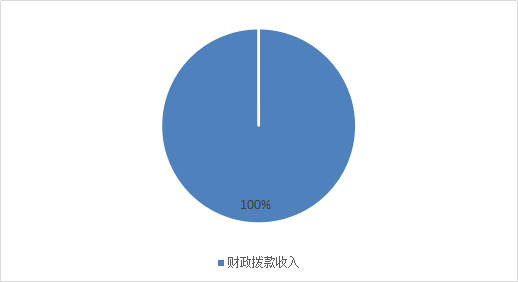 三、支出决算情况说明本部门2019年度本年支出合计76816.9万元，其中：基本支出834.09万元，占1.09%；项目支出75982.81万元，占98.91%。如图所示：图2：支出决算结构饼状图四、财政拨款收入支出决算总体情况说明（一）财政拨款收支与2018 年度决算对比情况本部门2019年度财政拨款本年收入77668.95万元,比2018年度增加62963.78万元，增长428.17%，主要是“创卫”、“创城”、“民族特色村寨建设”以及“王必屯村棚户区改造征地拆迁”等项目资金增加；本年支出76816.9万元，增加62713.17万元，增长444.66%，主要是“创卫”、“创城”、“民族特色村寨建设”以及“王必屯村棚户区改造征地拆迁”等项目资金增加。其中：一般公共预算财政拨款本年收入34799.4万元，比2018年度增加24526.36万元；主要是“创卫”、“创城”、“民族特色村寨建设”等项目资金增加；本年支出33886.39万元，比2018年度增加24152.36万元，增长248.12%，主要是节能环保、城乡社区基础设施建设等项目资金增加。政府性基金预算财政拨款本年收入42869.55万元，比2018年度增加38437.41万元，增长867.24%，主要是王必屯村棚户区改造征地拆迁及地上物补偿支出；本年支出42930.52万元，比2018年度增加38560.82万元，增长882.46%，主要是王必屯村棚户区改造征地拆迁及地上物补偿支出。图3：财政拨款收支情况（二）财政拨款收支与年初预算数对比情况本部门2019年度财政拨款本年收入77668.95万元，完成年初预算的180.39%,比年初预算增加34611.88万元，决算数大于预算数主要是节能环保、城乡社区基础设施建设、拆迁等方面资金增加；本年支出76816.9万元，完成年初预算的178.41%,比年初预算增加33759.83万元，决算数大于预算数主要是节能环保、城乡社区基础设施建设、拆迁等方面资金增加。其中，一般公共预算财政拨款本年收入完成年初预算431.91%，比年初预算增加26742.33万元，决算数大于预算数主要是节能环保、城乡社区基础设施建设等项目资金增加；支出完成年初预算420.76%，比年初预算增加25832.86万元，决算数大于预算数主要是节能环保、城乡社区基础设施建设等项目资金增加。政府性基金预算财政拨款本年收入完成年初预算122.48%，比年初预算增加7869.55万元，决算数大于预算数主要是王必屯村棚户区改造征地拆迁及地上物补偿支出增加；支出完成年初预算122.66%，比年初预算增加7930.52万元，决算数大于预算数主要是王必屯村棚户区改造征地拆迁及地上物补偿支出增加。图4：财政拨款收支预决算对比情况财政拨款支出决算结构情况。2019 年度财政拨款支出76816.9万元，主要用于以下方面：一般公共服务（类）支出1489.58万元，占1.94%；文化旅游体育与传媒（类）支出4.68万元，占0.01%；社会保障和就业（类）支出 92.08万元，占0.12%；卫生健康（类）支出30.67万元，占0.04%；节能环保（类）支出4075.82万元，占5.3%；城乡社区（类）支出68947.39万元，占89.75%；农林水（类）支出2141.54万元，占2.79%；住房保障（类）支出35.16万元，占0.05%。图5：财政拨款支出决算结构（按功能分类）（四）一般公共预算基本支出决算情况说明2019 年度一般公共预算财政拨款基本支出834.09万元，其中：人员经费723.15万元，主要包括基本工资、津贴补贴、奖金、伙食补助费、绩效工资、机关事业单位基本养老保险缴费、职业年金缴费、职工基本医疗保险缴费、公务员医疗补助缴费、住房公积金、医疗费、其他社会保障缴费、其他工资福利支出、离休费、退休费、抚恤金、生活补助、医疗费补助、奖励金、其他对个人和家庭的补助支出等；公用经费110.94万元，主要包括办公费、印刷费、咨询费、手续费、水费、电费、邮电费、取暖费、物业管理费、差旅费、因公出国（境）费用、维修（护）费、租赁费、会议费、培训费、公务接待费、专用材料费、劳务费、委托业务费、工会经费、福利费、公务用车运行维护费、其他交通费用、税金及附加费用、其他商品和服务支出、办公设备购置、专用设备购置、信息网络及软件购置更新、公务用车购置、其他资本性支出等。五、一般公共预算“三公” 经费支出决算情况说明本部门2019年度一般公共预算财政拨款“三公”经费支出共计2.79万元，比年初预算减少7.38万元，降低72.57%，主要是公务用车运行维护费等减少；比2018年度决算减少7.01万元，降低71.53%，主要是公务用车运行维护费等减少。具体情况如下：（一）因公出国（境）费支出0万元。本部门2019年度未发生因公出国（境）费支出，较年初预算无增减变化；较2018年度决算无增减变化。（二）公务用车购置及运行维护费支出2.79万元。本部门2019年度公务用车购置及运行维护费比年初预算减少7.01万元，降低71.53%,主要是公务用车运行维护费等减少；比2018年度决算减少7.01万元，降低71.53%，主要是公务用车运行维护费等减少。其中：公务用车购置费支出0万元。本部门2019年度公务用车购置数量0辆。较年初预算无增减变化；较2018年度决算无增减变化。公务用车运行维护费支出2.79万元。本部门2019年末单位公务用车保有量4辆。公车运行维护费支出比年初预算减少7.01万元，降低71.53%，主要是一般性支出压减；比2018年度决算减少7.01万元，降低71.53%，主要是一般性支出压减。（三）公务接待费支出0万元。本部门2019年度公务接待共0批次、0人次。公务接待费支出比年初预算减少0.37万元，降低100%，无支出；较2018年度决算无增减变化。六、其他重要事项的说明（一）机关运行经费情况本部门2019年度机关运行经费支出110.94万元，比年初预算数增加2.03万元，增长1.86%。主要是物价上涨。较2018年度决算减少75.25万元，降低40.42%，主要是一般性支出压减。（二）政府采购情况本部门2019年度政府采购支出总额7709.28万元，从采购类型来看，政府采购货物支出0万元、政府采购工程支出7625.85万元、政府采购服务支出 83.43万元。授予中小企业合同金0万元，占政府采购支出总额的0%，其中授予小微企业合同金额0万元，占政府采购支出总额的 0%。（三）国有资产占用情况截至2019年12月31日，本部门共有车辆5辆，比上年减少3辆，主要是资产调出。其中，副部（省）级及以上领导用车0辆，主要领导干部用车4辆，机要通信用车0辆，应急保障用车0辆，执法执勤用车0辆，特种专业技术用车1辆，离退休干部用车0辆，其他用车0辆；单位价值50万元以上通用设备0台（套），较2018年度无增减变化 ，单位价值100万元以上专用设备0台（套），较2018年度无增减变化。（四）其他需要说明的情况1、本部门2019年度国有资本经营支出无收支及结转结余情况，故国有资本经营预算财政拨款支出决算表以空表列示。2、由于决算公开表格中金额数值应当保留两位小数，公开数据为四舍五入计算结果，个别数据合计项与分项之和存在小数点后差额，特此说明。（一）财政拨款收入：本年度从本级财政部门取得的财政拨款，包括一般公共预算财政拨款和政府性基金预算财政拨款。（二）事业收入：指事业单位开展专业业务活动及辅助活动所取得的收入。（三）其他收入：指除上述“财政拨款收入”“事业收入”“经营收入”等以外的收入。（四）用事业基金弥补收支差额：指事业单位在用当年的“财政拨款收入”“财政拨款结转和结余资金”“事业收入”“经营收入”“其他收入”不足以安排当年支出的情况下，使用以前年度积累的事业基金（事业单位当年收支相抵后按国家规定提取、用于弥补以后年度收支差额的基金）弥补本年度收支缺口的资金。（五）年初结转和结余：指以前年度尚未完成、结转到本年仍按原规定用途继续使用的资金，或项目已完成等产生的结余资金。（六）结余分配：指事业单位按照事业单位会计制度的规定从非财政补助结余中分配的事业基金和职工福利基金等。（七）年末结转和结余：指单位按有关规定结转到下年或以后年度继续使用的资金，或项目已完成等产生的结余资金。（八）基本支出：填列单位为保障机构正常运转、完成日常工作任务而发生的各项支出。（九）项目支出：填列单位为完成特定的行政工作任务或事业发展目标，在基本支出之外发生的各项支出（十）基本建设支出：填列由本级发展与改革部门集中安排的用于购置固定资产、战略性和应急性储备、土地和无形资产，以及购建基础设施、大型修缮所发生的一般公共预算财政拨款支出，不包括政府性基金、财政专户管理资金以及各类拼盘自筹资金等。（十一）其他资本性支出：填列由各级非发展与改革部门集中安排的用于购置固定资产、战备性和应急性储备、土地和无形资产，以及购建基础设施、大型修缮和财政支持企业更新改造所发生的支出。（十二）“三公”经费：指部门用财政拨款安排的因公出国（境）费、公务用车购置及运行费和公务接待费。其中，因公出国（境）费反映单位公务出国（境）的国际旅费、国外城市间交通费、住宿费、伙食费、培训费、公杂费等支出；公务用车购置及运行费反映单位公务用车购置支出（含车辆购置税、牌照费）及按规定保留的公务用车燃料费、维修费、过桥过路费、保险费、安全奖励费用等支出；公务接待费反映单位按规定开支的各类公务接待（含外宾接待）支出。（十三）其他交通费用：填列单位除公务用车运行维护费以外的其他交通费用。如公务交通补贴、租车费用、出租车费用，飞机、船舶等燃料费、维修费、保险费等。（十四）公务用车购置：填列单位公务用车车辆购置支出（含车辆购置税、牌照费）。（十五）其他交通工具购置：填列单位除公务用车外的其他各类交通工具（如船舶、飞机等）购置支出（含车辆购置税、牌照费）。（十六）机关运行经费：指为保障行政单位（包括参照公务员法管理的事业单位）运行用于购买货物和服务的各项资金，包括办公及印刷费、邮电费、差旅费、会议费、福利费、日常维修费、专用材料以及一般设备购置费、办公用房水电费、办公用房取暖费、办公用房物业管理费、公务用车运行维护费以及其他费用。（十七）经费形式:按照经费来源，可分为财政拨款、财政性资金基本保证、财政性资金定额或定项补助、财政性资金零补助四类。一、预算绩效情况说明（一）预算绩效管理工作开展情况根据预算绩效管理要求，本部门对2019年度整体绩效实现情况和项目支出情况开展绩效评价。组织对2019年度一般公共预算项目支出全面开展绩效自评，项目109个，涉及资金41232.62万元，占一般公共预算项目支出总额的54.27%。组织对“2019年度重点项目征地和拆迁款”、“预拨袁庄村垃圾焚烧发电厂征地补偿款”等17个政府性基金预算项目支出开展绩效自评，共涉及资金29369.55万元，占政府性基金预算项目支出总额的68.41%。组织对“2019年乡村振兴项目资金”、“重点项目征地和拆迁款”等23个项目开展了部门评价，涉及一般公共预算支出28147.03万元，政府性基金预算支出42930.52万元。从评价情况来看，2019年度绩效评价取得了较好效果。一是预算绩效评价工作逐步规范，评价质量进一步提高。二是评价指标体系逐步完善。三是绩效评价结果应用效果显著。（二）部门绩效评价结果1.项目绩效自评结果。本部门2019 年度对109个项目进行了绩效自评，项目自评结果90 分以上的109 项。在部门决算公开中反映“2019年乡村振兴项目资金”及“重点项目征地和拆迁款”等2个项目绩效自评结果。2019年乡村振兴项目资金绩效自评综述：根据年初设定的绩效目标，2019年乡村振兴项目资金项目绩效自评得分为100分（绩效自评表附后）。全年预算数为1490.18万元，执行数为1490.18万元，完成预算的100%。项目绩效目标完成情况：提高农村基础设施建设水平，提升村民幸福感。该项目指标值完成较好，未发现问题。重点项目征地和拆迁款项目绩效自评综述：根据年初设定的绩效目标，重点项目征地和拆迁款项目绩效自评得分为100分（绩效自评表附后）。全年预算数为20000万元，执行数为20000万元，完成预算的100%。项目绩效目标完成情况：补偿金及时准确发放到位。该项目指标值完成较好，未发现问题。2.财政评价项目绩效评价结果。无财政评价项目绩效评价结果。3.部门整体绩效自评结果。本部门对2019年度部门整体绩效进行自评价，自评得分85分，评价等级为良。从评价情况来看，我镇较好完成了2019 年履行职能职责和各项重点工作任务，整体绩效情况较为理想，总体上达到了预算绩效管理的要求。二、绩效公开表格序号单位名称单位基本性质经费形式1大厂回族自治县大厂镇人民政府行政单位财政拨款收入支出决算总表收入支出决算总表收入支出决算总表收入支出决算总表收入支出决算总表收入支出决算总表公开01表部门：廊坊市大厂回族自治县大厂镇人民政府部门：廊坊市大厂回族自治县大厂镇人民政府部门：廊坊市大厂回族自治县大厂镇人民政府金额单位：万元收入收入收入支出支出支出项目行次金额项目行次金额栏次1栏次2一、财政拨款收入134,799.40一、一般公共服务支出281,489.58二、上级补助收入242,869.55二、外交支出29三、事业收入3三、国防支出30四、经营收入4四、公共安全支出31五、附属单位上缴收入5五、教育支出32六、其他收入6六、科学技术支出337七、文化体育与传媒支出344.688八、社会保障和就业支出3592.089九、医疗卫生与计划生育支出3630.6710十、节能环保支出374,075.8211十一、城乡社区支出3868,947.3912十二、农林水支出392,141.5413十三、交通运输支出4014十四、资源勘探信息等支出4115十五、商业服务业等支出4216十六、金融支出4317十七、援助其他地区支出4418十八、国土海洋气象等支出4519十九、住房保障支出4635.1620二十、粮油物资储备支出4721二十一、其他支出4822二十二、债务还本支出4923二十三、债务付息支出50本年收入合计2477,668.95本年支出合计5176,816.90用事业基金弥补收支差额25结余分配52年初结转和结余26382.58年末结转和结余531,234.62总计2778,051.53总计5478,051.53注：本表反映部门本年度的总收支和年末结转结余情况。注：本表反映部门本年度的总收支和年末结转结余情况。注：本表反映部门本年度的总收支和年末结转结余情况。注：本表反映部门本年度的总收支和年末结转结余情况。注：本表反映部门本年度的总收支和年末结转结余情况。注：本表反映部门本年度的总收支和年末结转结余情况。收入决算表收入决算表收入决算表收入决算表收入决算表收入决算表收入决算表收入决算表收入决算表收入决算表收入决算表收入决算表收入决算表收入决算表收入决算表收入决算表收入决算表公开02表公开02表公开02表部门：廊坊市大厂回族自治县大厂镇人民政府部门：廊坊市大厂回族自治县大厂镇人民政府部门：廊坊市大厂回族自治县大厂镇人民政府部门：廊坊市大厂回族自治县大厂镇人民政府部门：廊坊市大厂回族自治县大厂镇人民政府部门：廊坊市大厂回族自治县大厂镇人民政府部门：廊坊市大厂回族自治县大厂镇人民政府部门：廊坊市大厂回族自治县大厂镇人民政府部门：廊坊市大厂回族自治县大厂镇人民政府部门：廊坊市大厂回族自治县大厂镇人民政府金额单位：万元金额单位：万元金额单位：万元项目项目项目项目本年收入合计本年收入合计本年收入合计财政拨款收入财政拨款收入上级补助收入上级补助收入事业收入事业收入经营收入经营收入附属单位上缴收入其他收入功能分类科目编码功能分类科目编码功能分类科目编码科目名称本年收入合计本年收入合计本年收入合计财政拨款收入财政拨款收入上级补助收入上级补助收入事业收入事业收入经营收入经营收入附属单位上缴收入其他收入栏次栏次栏次栏次1112233445567合计合计合计合计77,668.9577,668.9577,668.9577,668.9577,668.95201201201一般公共服务支出1,479.081,479.081,479.081,479.081,479.08201012010120101人大事务2.382.382.382.382.38201010720101072010107  人大代表履职能力提升2.382.382.382.382.38201032010320103政府办公厅（室）及相关机构事务1,467.161,467.161,467.161,467.161,467.16201030120103012010301  行政运行775.86775.86775.86775.86775.86201030520103052010305  专项业务活动664.88664.88664.88664.88664.88201039920103992010399  其他政府办公厅（室）及相关机构事务支出26.4226.4226.4226.4226.42201062010620106财政事务5.005.005.005.005.00201060420106042010604  预算改革业务5.005.005.005.005.00201112011120111纪检监察事务3.813.813.813.813.81201119920111992011199  其他纪检监察事务支出3.813.813.813.813.81201312013120131党委办公厅（室）及相关机构事务0.720.720.720.720.72201319920131992013199  其他党委办公厅（室）及相关机构事务支出0.720.720.720.720.72207207207文化旅游体育与传媒支出5.005.005.005.005.00207992079920799其他文化体育与传媒支出5.005.005.005.005.00207999920799992079999  其他文化体育与传媒支出5.005.005.005.005.00208208208社会保障和就业支出74.6774.6774.6774.6774.67208052080520805行政事业单位离退休50.7750.7750.7750.7750.77208050520805052080505  机关事业单位基本养老保险缴费支出50.7750.7750.7750.7750.77208072080720807就业补助21.9121.9121.9121.9121.91208070520807052080705  公益性岗位补贴21.9121.9121.9121.9121.91208092080920809退役安置2.002.002.002.002.00208099920809992080999  其他退役安置支出2.002.002.002.002.00210210210卫生健康支出27.4727.4727.4727.4727.47210072100721007计划生育事务5.865.865.865.865.86210071721007172100717  计划生育服务5.865.865.865.865.86210112101121011行政事业单位医疗21.6121.6121.6121.6121.61210110121011012101101  行政单位医疗21.6121.6121.6121.6121.61211211211节能环保支出4,223.844,223.844,223.844,223.844,223.84211032110321103污染防治3,689.173,689.173,689.173,689.173,689.17211030121103012110301  大气3,689.173,689.173,689.173,689.173,689.17211042110421104自然生态保护534.67534.67534.67534.67534.67211040221104022110402  农村环境保护534.67534.67534.67534.67534.67212212212城乡社区支出68,886.4368,886.4368,886.4368,886.4368,886.43212032120321203城乡社区公共设施26,000.0026,000.0026,000.0026,000.0026,000.00212030321203032120303  小城镇基础设施建设26,000.0026,000.0026,000.0026,000.0026,000.00212052120521205城乡社区环境卫生16.8816.8816.8816.8816.88212050121205012120501  城乡社区环境卫生16.8816.8816.8816.8816.88212082120821208国有土地使用权出让收入及对应专项债务收入安排的支出38,288.5538,288.5538,288.5538,288.5538,288.55212080121208012120801  征地和拆迁补偿支出28,795.7628,795.7628,795.7628,795.7628,795.76212080421208042120804  农村基础设施建设支出9,492.799,492.799,492.799,492.799,492.79212132121321213城市基础设施配套费安排的支出4,581.004,581.004,581.004,581.004,581.00212130121213012121301  城市公共设施4,581.004,581.004,581.004,581.004,581.00213213213农林水支出2,937.312,937.312,937.312,937.312,937.31213012130121301农业2,069.902,069.902,069.902,069.902,069.90213010821301082130108  病虫害控制1.451.451.451.451.45213012621301262130126  农村公益事业2,061.182,061.182,061.182,061.182,061.18213015221301522130152  对高校毕业生到基层任职补助6.876.876.876.876.87213019921301992130199  其他农业支出0.400.400.400.400.40213022130221302林业和草原214.36214.36214.36214.36214.36213020521302052130205  森林培育214.36214.36214.36214.36214.36213072130721307农村综合改革653.06653.06653.06653.06653.06213070521307052130705  对村民委员会和村党支部的补助423.06423.06423.06423.06423.06213070721307072130707  农村综合改革示范试点补助200.00200.00200.00200.00200.00213079921307992130799  其他农村综合改革支出30.0030.0030.0030.0030.00221221221住房保障支出35.1635.1635.1635.1635.16221022210222102住房改革支出35.1635.1635.1635.1635.16221020122102012210201  住房公积金35.1635.1635.1635.1635.16注：本表反映部门本年度取得的各项收入情况。注：本表反映部门本年度取得的各项收入情况。注：本表反映部门本年度取得的各项收入情况。注：本表反映部门本年度取得的各项收入情况。注：本表反映部门本年度取得的各项收入情况。注：本表反映部门本年度取得的各项收入情况。注：本表反映部门本年度取得的各项收入情况。注：本表反映部门本年度取得的各项收入情况。注：本表反映部门本年度取得的各项收入情况。注：本表反映部门本年度取得的各项收入情况。注：本表反映部门本年度取得的各项收入情况。注：本表反映部门本年度取得的各项收入情况。注：本表反映部门本年度取得的各项收入情况。注：本表反映部门本年度取得的各项收入情况。注：本表反映部门本年度取得的各项收入情况。注：本表反映部门本年度取得的各项收入情况。注：本表反映部门本年度取得的各项收入情况。支出决算表支出决算表支出决算表支出决算表支出决算表支出决算表支出决算表支出决算表支出决算表支出决算表支出决算表支出决算表支出决算表支出决算表支出决算表公开03表公开03表部门：廊坊市大厂回族自治县大厂镇人民政府部门：廊坊市大厂回族自治县大厂镇人民政府部门：廊坊市大厂回族自治县大厂镇人民政府部门：廊坊市大厂回族自治县大厂镇人民政府部门：廊坊市大厂回族自治县大厂镇人民政府部门：廊坊市大厂回族自治县大厂镇人民政府部门：廊坊市大厂回族自治县大厂镇人民政府部门：廊坊市大厂回族自治县大厂镇人民政府部门：廊坊市大厂回族自治县大厂镇人民政府金额单位：万元金额单位：万元金额单位：万元金额单位：万元项目项目项目项目本年支出合计本年支出合计基本支出基本支出项目支出项目支出上缴上级支出上缴上级支出经营支出经营支出对附属单位补助支出功能分类科目编码功能分类科目编码功能分类科目编码科目名称本年支出合计本年支出合计基本支出基本支出项目支出项目支出上缴上级支出上缴上级支出经营支出经营支出对附属单位补助支出栏次栏次栏次栏次11223344556合计合计合计合计76,816.9076,816.90834.09834.0975,982.8175,982.81201201201一般公共服务支出1,489.581,489.58726.56726.56763.02763.02201012010120101人大事务2.382.382.382.38201010720101072010107  人大代表履职能力提升2.382.382.382.38201032010320103政府办公厅（室）及相关机构事务1,477.661,477.66726.56726.56751.10751.10201030120103012010301  行政运行771.57771.57726.56726.5645.0145.01201030520103052010305  专项业务活动679.67679.67679.67679.67201039920103992010399  其他政府办公厅（室）及相关机构事务支出26.4226.4226.4226.42201062010620106财政事务5.005.005.005.00201060420106042010604  预算改革业务5.005.005.005.00201112011120111纪检监察事务3.813.813.813.81201119920111992011199  其他纪检监察事务支出3.813.813.813.81201312013120131党委办公厅（室）及相关机构事务0.720.720.720.72201319920131992013199  其他党委办公厅（室）及相关机构事务支出0.720.720.720.72207207207文化旅游体育与传媒支出4.684.684.684.68207012070120701文化和旅游4.604.604.604.60207010920701092070109  群众文化4.604.604.604.60207992079920799其他文化体育与传媒支出0.080.080.080.08207999920799992079999  其他文化体育与传媒支出0.080.080.080.08208208208社会保障和就业支出92.0892.0850.7750.7741.3141.31208022080220802民政管理事务17.4117.4117.4117.41208029920802992080299  其他民政管理事务支出17.4117.4117.4117.41208052080520805行政事业单位离退休50.7750.7750.7750.77208050520805052080505  机关事业单位基本养老保险缴费支出50.7750.7750.7750.77208072080720807就业补助21.9121.9121.9121.91208070520807052080705  公益性岗位补贴21.9121.9121.9121.91208092080920809退役安置2.002.002.002.00208099920809992080999  其他退役安置支出2.002.002.002.00210210210卫生健康支出30.6730.6721.6121.619.069.06210032100321003基层医疗卫生机构3.203.203.203.20210039921003992100399  其他基层医疗卫生机构支出3.203.203.203.20210072100721007计划生育事务5.865.865.865.86210071721007172100717  计划生育服务5.865.865.865.86210112101121011行政事业单位医疗21.6121.6121.6121.61210110121011012101101  行政单位医疗21.6121.6121.6121.61211211211节能环保支出4,075.824,075.824,075.824,075.82211032110321103污染防治3,541.153,541.153,541.153,541.15211030121103012110301  大气3,541.153,541.153,541.153,541.15211042110421104自然生态保护534.67534.67534.67534.67211040221104022110402  农村环境保护534.67534.67534.67534.67212212212城乡社区支出68,947.3968,947.3968,947.3968,947.39212032120321203城乡社区公共设施26,000.0026,000.0026,000.0026,000.00212030321203032120303  小城镇基础设施建设26,000.0026,000.0026,000.0026,000.00212052120521205城乡社区环境卫生16.8816.8816.8816.88212050121205012120501  城乡社区环境卫生16.8816.8816.8816.88212082120821208国有土地使用权出让收入及对应专项债务收入安排的支出38,349.5238,349.5238,349.5238,349.52212080121208012120801  征地和拆迁补偿支出28,856.7228,856.7228,856.7228,856.72212080421208042120804  农村基础设施建设支出9,492.799,492.799,492.799,492.79212132121321213城市基础设施配套费安排的支出4,581.004,581.004,581.004,581.00212130121213012121301  城市公共设施4,581.004,581.004,581.004,581.00213213213农林水支出2,141.542,141.542,141.542,141.54213012130121301农业1,530.131,530.131,530.131,530.13213010821301082130108  病虫害控制2.182.182.182.18213011221301122130112  农业行业业务管理9.109.109.109.10213012621301262130126  农村公益事业1,381.181,381.181,381.181,381.18213014221301422130142  农村道路建设129.81129.81129.81129.81213015221301522130152  对高校毕业生到基层任职补助6.876.876.876.87213019921301992130199  其他农业支出0.980.980.980.98213022130221302林业和草原214.36214.36214.36214.36213020521302052130205  森林培育214.36214.36214.36214.36213072130721307农村综合改革397.06397.06397.06397.06213070521307052130705  对村民委员会和村党支部的补助397.06397.06397.06397.06221221221住房保障支出35.1635.1635.1635.16221022210222102住房改革支出35.1635.1635.1635.16221020122102012210201  住房公积金35.1635.1635.1635.16注：本表反映部门本年度各项支出情况。注：本表反映部门本年度各项支出情况。注：本表反映部门本年度各项支出情况。注：本表反映部门本年度各项支出情况。注：本表反映部门本年度各项支出情况。注：本表反映部门本年度各项支出情况。注：本表反映部门本年度各项支出情况。注：本表反映部门本年度各项支出情况。注：本表反映部门本年度各项支出情况。注：本表反映部门本年度各项支出情况。注：本表反映部门本年度各项支出情况。注：本表反映部门本年度各项支出情况。注：本表反映部门本年度各项支出情况。注：本表反映部门本年度各项支出情况。注：本表反映部门本年度各项支出情况。财政拨款收入支出决算总表财政拨款收入支出决算总表财政拨款收入支出决算总表财政拨款收入支出决算总表财政拨款收入支出决算总表财政拨款收入支出决算总表财政拨款收入支出决算总表财政拨款收入支出决算总表财政拨款收入支出决算总表财政拨款收入支出决算总表财政拨款收入支出决算总表财政拨款收入支出决算总表公开04表公开04表部门：廊坊市大厂回族自治县大厂镇人民政府部门：廊坊市大厂回族自治县大厂镇人民政府部门：廊坊市大厂回族自治县大厂镇人民政府部门：廊坊市大厂回族自治县大厂镇人民政府部门：廊坊市大厂回族自治县大厂镇人民政府部门：廊坊市大厂回族自治县大厂镇人民政府部门：廊坊市大厂回族自治县大厂镇人民政府金额单位：万元金额单位：万元金额单位：万元金额单位：万元收     入收     入收     入支     出支     出支     出支     出支     出支     出支     出支     出支     出项目项目行次金额项目项目行次合计合计一般公共预算财政拨款一般公共预算财政拨款政府性基金预算财政拨款栏次栏次1栏次栏次22334一、一般公共预算财政拨款一、一般公共预算财政拨款134,799.40一、一般公共服务支出一、一般公共服务支出291489.58 1489.58 1489.58 1489.58 二、政府性基金预算财政拨款二、政府性基金预算财政拨款242,869.55二、外交支出二、外交支出303三、国防支出三、国防支出314四、公共安全支出四、公共安全支出325五、教育支出五、教育支出336六、科学技术支出六、科学技术支出347七、文化体育与传媒支出七、文化体育与传媒支出354.68 4.68 4.68 4.68 8八、社会保障和就业支出八、社会保障和就业支出3692.08 92.08 92.08 92.08 9九、医疗卫生与计划生育支出九、医疗卫生与计划生育支出3730.67 30.67 30.67 30.67 10十、节能环保支出十、节能环保支出384075.82 4075.82 4075.82 4075.82 11十一、城乡社区支出十一、城乡社区支出3968947.39 68947.39 26016.88 26016.88 42930.52 12十二、农林水支出十二、农林水支出402141.54 2141.54 2141.54 2141.54 13十三、交通运输支出十三、交通运输支出4114十四、资源勘探信息等支出十四、资源勘探信息等支出4215十五、商业服务业等支出十五、商业服务业等支出4316十六、金融支出十六、金融支出4417十七、援助其他地区支出十七、援助其他地区支出4518十八、国土海洋气象等支出十八、国土海洋气象等支出4619十九、住房保障支出十九、住房保障支出4735.16 35.16 35.16 35.16 20二十、粮油物资储备支出二十、粮油物资储备支出4821二十一、其他支出二十一、其他支出4922二十二、债务还本支出二十二、债务还本支出5023二十三、债务付息支出二十三、债务付息支出51本年收入合计本年收入合计2477,668.95本年支出合计本年支出合计5276816.90 76816.90 33886.39 33886.39 42930.52 年初财政拨款结转和结余年初财政拨款结转和结余25382.58年末财政拨款结转和结余年末财政拨款结转和结余531234.62 1234.62 1234.62 1234.62   一般公共预算财政拨款  一般公共预算财政拨款26321.6254  政府性基金预算财政拨款  政府性基金预算财政拨款2760.9655总计总计2878,051.53总计总计5678051.53 78051.53 35121.01 35121.01 42930.52 注：本表反映部门本年度一般公共预算财政拨款和政府性基金预算财政拨款的总收支和年末结转结余情况。注：本表反映部门本年度一般公共预算财政拨款和政府性基金预算财政拨款的总收支和年末结转结余情况。注：本表反映部门本年度一般公共预算财政拨款和政府性基金预算财政拨款的总收支和年末结转结余情况。注：本表反映部门本年度一般公共预算财政拨款和政府性基金预算财政拨款的总收支和年末结转结余情况。注：本表反映部门本年度一般公共预算财政拨款和政府性基金预算财政拨款的总收支和年末结转结余情况。注：本表反映部门本年度一般公共预算财政拨款和政府性基金预算财政拨款的总收支和年末结转结余情况。注：本表反映部门本年度一般公共预算财政拨款和政府性基金预算财政拨款的总收支和年末结转结余情况。注：本表反映部门本年度一般公共预算财政拨款和政府性基金预算财政拨款的总收支和年末结转结余情况。注：本表反映部门本年度一般公共预算财政拨款和政府性基金预算财政拨款的总收支和年末结转结余情况。注：本表反映部门本年度一般公共预算财政拨款和政府性基金预算财政拨款的总收支和年末结转结余情况。注：本表反映部门本年度一般公共预算财政拨款和政府性基金预算财政拨款的总收支和年末结转结余情况。注：本表反映部门本年度一般公共预算财政拨款和政府性基金预算财政拨款的总收支和年末结转结余情况。一般公共预算财政拨款支出决算表一般公共预算财政拨款支出决算表一般公共预算财政拨款支出决算表一般公共预算财政拨款支出决算表一般公共预算财政拨款支出决算表一般公共预算财政拨款支出决算表一般公共预算财政拨款支出决算表一般公共预算财政拨款支出决算表一般公共预算财政拨款支出决算表公开05表公开05表部门：廊坊市大厂回族自治县大厂镇人民政府部门：廊坊市大厂回族自治县大厂镇人民政府部门：廊坊市大厂回族自治县大厂镇人民政府部门：廊坊市大厂回族自治县大厂镇人民政府部门：廊坊市大厂回族自治县大厂镇人民政府部门：廊坊市大厂回族自治县大厂镇人民政府部门：廊坊市大厂回族自治县大厂镇人民政府金额单位：万元金额单位：万元项目项目项目项目本年支出本年支出本年支出本年支出本年支出功能分类科目编码功能分类科目编码功能分类科目编码科目名称小计小计基本支出基本支出项目支出功能分类科目编码功能分类科目编码功能分类科目编码科目名称小计小计基本支出基本支出项目支出功能分类科目编码功能分类科目编码功能分类科目编码科目名称小计小计基本支出基本支出项目支出栏次栏次栏次栏次11223合计合计合计合计33,886.39 33,886.39 834.09 834.09 33,052.29 201201201一般公共服务支出1,489.58 1,489.58 726.56 726.56 763.02 201012010120101人大事务2.38 2.38 2.38 201010720101072010107  人大代表履职能力提升2.38 2.38 2.38 201032010320103政府办公厅（室）及相关机构事务1,477.66 1,477.66 726.56 726.56 751.10 201030120103012010301  行政运行771.57 771.57 726.56 726.56 45.01 201030520103052010305  专项业务活动679.67 679.67 679.67 201039920103992010399  其他政府办公厅（室）及相关机构事务支出26.42 26.42 26.42 201062010620106财政事务5.00 5.00 5.00 201060420106042010604  预算改革业务5.00 5.00 5.00 201112011120111纪检监察事务3.81 3.81 3.81 201119920111992011199  其他纪检监察事务支出3.81 3.81 3.81 201312013120131党委办公厅（室）及相关机构事务0.72 0.72 0.72 201319920131992013199  其他党委办公厅（室）及相关机构事务支出0.72 0.72 0.72 207207207文化旅游体育与传媒支出4.68 4.68 4.68 207012070120701文化和旅游4.60 4.60 4.60 207010920701092070109  群众文化4.60 4.60 4.60 207992079920799其他文化体育与传媒支出0.08 0.08 0.08 207999920799992079999  其他文化体育与传媒支出0.08 0.08 0.08 208208208社会保障和就业支出92.08 92.08 50.77 50.77 41.31 208022080220802民政管理事务17.41 17.41 17.41 208029920802992080299  其他民政管理事务支出17.41 17.41 17.41 208052080520805行政事业单位离退休50.77 50.77 50.77 50.77 208050520805052080505  机关事业单位基本养老保险缴费支出50.77 50.77 50.77 50.77 208072080720807就业补助21.91 21.91 21.91 208070520807052080705  公益性岗位补贴21.91 21.91 21.91 208092080920809退役安置2.00 2.00 2.00 208099920809992080999  其他退役安置支出2.00 2.00 2.00 210210210卫生健康支出30.67 30.67 21.61 21.61 9.06 210032100321003基层医疗卫生机构3.20 3.20 3.20 210039921003992100399  其他基层医疗卫生机构支出3.20 3.20 3.20 210072100721007计划生育事务5.86 5.86 5.86 210071721007172100717  计划生育服务5.86 5.86 5.86 210112101121011行政事业单位医疗21.61 21.61 21.61 21.61 210110121011012101101  行政单位医疗21.61 21.61 21.61 21.61 211211211节能环保支出4,075.82 4,075.82 4,075.82 211032110321103污染防治3,541.15 3,541.15 3,541.15 211030121103012110301  大气3,541.15 3,541.15 3,541.15 211042110421104自然生态保护534.67 534.67 534.67 211040221104022110402  农村环境保护534.67 534.67 534.67 212212212城乡社区支出26,016.88 26,016.88 26,016.88 212032120321203城乡社区公共设施26,000.00 26,000.00 26,000.00 212030321203032120303  小城镇基础设施建设26,000.00 26,000.00 26,000.00 212052120521205城乡社区环境卫生16.88 16.88 16.88 212050121205012120501  城乡社区环境卫生16.88 16.88 16.88 213213213农林水支出2,141.54 2,141.54 2,141.54 213012130121301农业1,530.13 1,530.13 1,530.13 213010821301082130108  病虫害控制2.18 2.18 2.18 213011221301122130112  农业行业业务管理9.10 9.10 9.10 213012621301262130126  农村公益事业1,381.18 1,381.18 1,381.18 213014221301422130142  农村道路建设129.81 129.81 129.81 213015221301522130152  对高校毕业生到基层任职补助6.87 6.87 6.87 213019921301992130199  其他农业支出0.98 0.98 0.98 213022130221302林业和草原214.36 214.36 214.36 213020521302052130205  森林培育214.36 214.36 214.36 213072130721307农村综合改革397.06 397.06 397.06 213070521307052130705  对村民委员会和村党支部的补助397.06 397.06 397.06 213070721307072130707  农村综合改革示范试点补助213079921307992130799  其他农村综合改革支出221221221住房保障支出35.16 35.16 35.16 35.16 221022210222102住房改革支出35.16 35.16 35.16 35.16 221020122102012210201  住房公积金35.16 35.16 35.16 35.16 注：本表反映部门本年度一般公共预算财政拨款收入及支出情况。      注：本表反映部门本年度一般公共预算财政拨款收入及支出情况。      注：本表反映部门本年度一般公共预算财政拨款收入及支出情况。      注：本表反映部门本年度一般公共预算财政拨款收入及支出情况。      注：本表反映部门本年度一般公共预算财政拨款收入及支出情况。      注：本表反映部门本年度一般公共预算财政拨款收入及支出情况。      注：本表反映部门本年度一般公共预算财政拨款收入及支出情况。      注：本表反映部门本年度一般公共预算财政拨款收入及支出情况。      注：本表反映部门本年度一般公共预算财政拨款收入及支出情况。      一般公共预算财政拨款基本支出决算表一般公共预算财政拨款基本支出决算表一般公共预算财政拨款基本支出决算表一般公共预算财政拨款基本支出决算表一般公共预算财政拨款基本支出决算表一般公共预算财政拨款基本支出决算表一般公共预算财政拨款基本支出决算表一般公共预算财政拨款基本支出决算表一般公共预算财政拨款基本支出决算表公开06表公开06表部门：廊坊市大厂回族自治县大厂镇人民政府部门：廊坊市大厂回族自治县大厂镇人民政府部门：廊坊市大厂回族自治县大厂镇人民政府部门：廊坊市大厂回族自治县大厂镇人民政府部门：廊坊市大厂回族自治县大厂镇人民政府金额单位：万元金额单位：万元人员经费人员经费人员经费公用经费公用经费公用经费公用经费公用经费公用经费科目编码科目名称决算数科目编码科目名称决算数科目编码科目名称决算数科目编码科目名称决算数科目编码科目名称决算数科目编码科目名称决算数301工资福利支出581.17302商品和服务支出110.94307债务利息及费用支出30101  基本工资198.9130201  办公费16.5830701  国内债务付息30102  津贴补贴101.1330202  印刷费1.8330702  国外债务付息30103  奖金8.5630203  咨询费310资本性支出30106  伙食补助费30204  手续费0.2131001  房屋建筑物购建30107  绩效工资42.8030205  水费0.9731002  办公设备购置30108  机关事业单位基本养老保险缴费50.7730206  电费4.8331003  专用设备购置30109  职业年金缴费0.9030207  邮电费28.8231005  基础设施建设30110  职工基本医疗保险缴费21.6130208  取暖费9.3131006  大型修缮30111  公务员医疗补助缴费30209  物业管理费31007  信息网络及软件购置更新30112  其他社会保障缴费15.9630211  差旅费2.0231008  物资储备30113  住房公积金35.1630212  因公出国（境）费用31009  土地补偿30114  医疗费30213  维修（护）费1.3331010  安置补助30199  其他工资福利支出105.3730214  租赁费31011  地上附着物和青苗补偿303对个人和家庭的补助141.9830215  会议费31012  拆迁补偿30301  离休费30216  培训费1.5831013  公务用车购置30302  退休费30217  公务接待费31019  其他交通工具购置30303  退职（役）费30218  专用材料费31021  文物和陈列品购置30304  抚恤金35.3530224  被装购置费31022  无形资产购置30305  生活补助5.4030225  专用燃料费31099  其他资本性支出30306  救济费30226  劳务费4.78399其他支出30307  医疗费补助30227  委托业务费39906  赠与30308  助学金30228  工会经费3.8939907  国家赔偿费用支出30309  奖励金101.2430229  福利费4.6239908  对民间非营利组织和群众性自治组织补贴30310  个人农业生产补贴30231  公务用车运行维护费2.7939999  其他支出30399  其他对个人和家庭的补助支出30239  其他交通费用11.5530240  税金及附加费用30299  其他商品和服务支出15.82人员经费合计人员经费合计723.15公用经费合计公用经费合计公用经费合计公用经费合计公用经费合计110.94注：本表反映部门本年度一般公共预算财政拨款基本支出明细情况。        注：本表反映部门本年度一般公共预算财政拨款基本支出明细情况。        注：本表反映部门本年度一般公共预算财政拨款基本支出明细情况。        注：本表反映部门本年度一般公共预算财政拨款基本支出明细情况。        注：本表反映部门本年度一般公共预算财政拨款基本支出明细情况。        注：本表反映部门本年度一般公共预算财政拨款基本支出明细情况。        注：本表反映部门本年度一般公共预算财政拨款基本支出明细情况。        注：本表反映部门本年度一般公共预算财政拨款基本支出明细情况。        注：本表反映部门本年度一般公共预算财政拨款基本支出明细情况。        一般公共预算财政拨款“三公”经费支出决算表一般公共预算财政拨款“三公”经费支出决算表一般公共预算财政拨款“三公”经费支出决算表一般公共预算财政拨款“三公”经费支出决算表一般公共预算财政拨款“三公”经费支出决算表一般公共预算财政拨款“三公”经费支出决算表公开07表部门：廊坊市大厂回族自治县大厂镇人民政府部门：廊坊市大厂回族自治县大厂镇人民政府部门：廊坊市大厂回族自治县大厂镇人民政府部门：廊坊市大厂回族自治县大厂镇人民政府部门：廊坊市大厂回族自治县大厂镇人民政府金额单位：万元预算数预算数预算数预算数预算数预算数合计因公出国（境）费公务用车购置及运行费公务用车购置及运行费公务用车购置及运行费公务接待费合计因公出国（境）费小计公务用车购置费公务用车运行费公务接待费12345610.179.809.800.37决算数决算数决算数决算数决算数决算数合计因公出国（境）费公务用车购置及运行费公务用车购置及运行费公务用车购置及运行费公务接待费合计因公出国（境）费小计公务用车购置费公务用车运行费公务接待费7891011122.792.792.79注：本表反映部门本年度“三公”经费支出预决算情况。其中：预算数为“三公”经费年初预算数，决算数是包括当年一般公共预算财政拨款和以前年度结转资金安排的实际支出。           注：本表反映部门本年度“三公”经费支出预决算情况。其中：预算数为“三公”经费年初预算数，决算数是包括当年一般公共预算财政拨款和以前年度结转资金安排的实际支出。           注：本表反映部门本年度“三公”经费支出预决算情况。其中：预算数为“三公”经费年初预算数，决算数是包括当年一般公共预算财政拨款和以前年度结转资金安排的实际支出。           注：本表反映部门本年度“三公”经费支出预决算情况。其中：预算数为“三公”经费年初预算数，决算数是包括当年一般公共预算财政拨款和以前年度结转资金安排的实际支出。           注：本表反映部门本年度“三公”经费支出预决算情况。其中：预算数为“三公”经费年初预算数，决算数是包括当年一般公共预算财政拨款和以前年度结转资金安排的实际支出。           注：本表反映部门本年度“三公”经费支出预决算情况。其中：预算数为“三公”经费年初预算数，决算数是包括当年一般公共预算财政拨款和以前年度结转资金安排的实际支出。           政府性基金预算财政拨款收入支出决算表政府性基金预算财政拨款收入支出决算表政府性基金预算财政拨款收入支出决算表政府性基金预算财政拨款收入支出决算表政府性基金预算财政拨款收入支出决算表政府性基金预算财政拨款收入支出决算表政府性基金预算财政拨款收入支出决算表政府性基金预算财政拨款收入支出决算表政府性基金预算财政拨款收入支出决算表政府性基金预算财政拨款收入支出决算表政府性基金预算财政拨款收入支出决算表公开08表部门：廊坊市大厂回族自治县大厂镇人民政府部门：廊坊市大厂回族自治县大厂镇人民政府部门：廊坊市大厂回族自治县大厂镇人民政府部门：廊坊市大厂回族自治县大厂镇人民政府部门：廊坊市大厂回族自治县大厂镇人民政府部门：廊坊市大厂回族自治县大厂镇人民政府部门：廊坊市大厂回族自治县大厂镇人民政府部门：廊坊市大厂回族自治县大厂镇人民政府金额单位：万元金额单位：万元项目项目项目项目项目年初结转和结余本年收入本年支出本年支出本年支出年末结转和结余功能分类科目编码功能分类科目编码功能分类科目编码科目名称科目名称年初结转和结余本年收入小计基本支出项目支出年末结转和结余功能分类科目编码功能分类科目编码功能分类科目编码科目名称科目名称年初结转和结余本年收入小计基本支出项目支出年末结转和结余功能分类科目编码功能分类科目编码功能分类科目编码科目名称科目名称年初结转和结余本年收入小计基本支出项目支出年末结转和结余栏次栏次栏次栏次栏次123456合计合计合计合计合计60.96 42,869.55 42,930.52 42,930.52 212212212城乡社区支出城乡社区支出60.96 42,869.55 42,930.52 42,930.52 212082120821208国有土地使用权出让收入及对应专项债务收入安排的支出国有土地使用权出让收入及对应专项债务收入安排的支出60.96 38,288.55 38,349.52 38,349.52 212080121208012120801  征地和拆迁补偿支出  征地和拆迁补偿支出60.96 28,795.76 28,856.72 28,856.72 212080421208042120804  农村基础设施建设支出  农村基础设施建设支出9,492.79 9,492.79 9,492.79 212132121321213城市基础设施配套费安排的支出城市基础设施配套费安排的支出4,581.00 4,581.00 4,581.00 212130121213012121301  城市公共设施  城市公共设施4,581.00 4,581.00 4,581.00 注：本表反映部门本年度政府性基金预算财政拨款收入、支出及结转和结余情况。         注：本表反映部门本年度政府性基金预算财政拨款收入、支出及结转和结余情况。         注：本表反映部门本年度政府性基金预算财政拨款收入、支出及结转和结余情况。         注：本表反映部门本年度政府性基金预算财政拨款收入、支出及结转和结余情况。         注：本表反映部门本年度政府性基金预算财政拨款收入、支出及结转和结余情况。         注：本表反映部门本年度政府性基金预算财政拨款收入、支出及结转和结余情况。         注：本表反映部门本年度政府性基金预算财政拨款收入、支出及结转和结余情况。         注：本表反映部门本年度政府性基金预算财政拨款收入、支出及结转和结余情况。         注：本表反映部门本年度政府性基金预算财政拨款收入、支出及结转和结余情况。         注：本表反映部门本年度政府性基金预算财政拨款收入、支出及结转和结余情况。         注：本表反映部门本年度政府性基金预算财政拨款收入、支出及结转和结余情况。         国有资本经营预算财政拨款支出决算表国有资本经营预算财政拨款支出决算表国有资本经营预算财政拨款支出决算表国有资本经营预算财政拨款支出决算表国有资本经营预算财政拨款支出决算表国有资本经营预算财政拨款支出决算表国有资本经营预算财政拨款支出决算表国有资本经营预算财政拨款支出决算表国有资本经营预算财政拨款支出决算表国有资本经营预算财政拨款支出决算表国有资本经营预算财政拨款支出决算表公开09表公开09表编制单位：廊坊市大厂回族自治县大厂镇人民政府编制单位：廊坊市大厂回族自治县大厂镇人民政府编制单位：廊坊市大厂回族自治县大厂镇人民政府编制单位：廊坊市大厂回族自治县大厂镇人民政府编制单位：廊坊市大厂回族自治县大厂镇人民政府编制单位：廊坊市大厂回族自治县大厂镇人民政府编制单位：廊坊市大厂回族自治县大厂镇人民政府编制单位：廊坊市大厂回族自治县大厂镇人民政府编制单位：廊坊市大厂回族自治县大厂镇人民政府金额单位：万元金额单位：万元科目科目科目科目科目科目本年支出本年支出本年支出本年支出本年支出功能分类科目编码功能分类科目编码功能分类科目编码功能分类科目编码科目名称科目名称小计小计基本支出基本支出项目支出栏次栏次栏次栏次栏次栏次11223合计合计合计合计合计合计注：本部门本年度无相关国有资本经营预算财政拨款支出情况，按要求空表列示。注：本部门本年度无相关国有资本经营预算财政拨款支出情况，按要求空表列示。注：本部门本年度无相关国有资本经营预算财政拨款支出情况，按要求空表列示。注：本部门本年度无相关国有资本经营预算财政拨款支出情况，按要求空表列示。注：本部门本年度无相关国有资本经营预算财政拨款支出情况，按要求空表列示。注：本部门本年度无相关国有资本经营预算财政拨款支出情况，按要求空表列示。注：本部门本年度无相关国有资本经营预算财政拨款支出情况，按要求空表列示。注：本部门本年度无相关国有资本经营预算财政拨款支出情况，按要求空表列示。注：本部门本年度无相关国有资本经营预算财政拨款支出情况，按要求空表列示。注：本部门本年度无相关国有资本经营预算财政拨款支出情况，按要求空表列示。注：本部门本年度无相关国有资本经营预算财政拨款支出情况，按要求空表列示。项目支出绩效自评表项目支出绩效自评表项目支出绩效自评表项目支出绩效自评表项目支出绩效自评表项目支出绩效自评表项目支出绩效自评表项目支出绩效自评表项目支出绩效自评表项目支出绩效自评表项目支出绩效自评表项目支出绩效自评表（2019年度）（2019年度）（2019年度）（2019年度）（2019年度）（2019年度）（2019年度）（2019年度）（2019年度）（2019年度）（2019年度）（2019年度）项目名称项目名称2019年乡村振兴项目资金2019年乡村振兴项目资金2019年乡村振兴项目资金2019年乡村振兴项目资金2019年乡村振兴项目资金2019年乡村振兴项目资金2019年乡村振兴项目资金2019年乡村振兴项目资金2019年乡村振兴项目资金2019年乡村振兴项目资金主管部门主管部门大厂镇人民政府大厂镇人民政府大厂镇人民政府大厂镇人民政府实施单位大厂镇人民政府大厂镇人民政府大厂镇人民政府大厂镇人民政府大厂镇人民政府项目资金
（万元）项目资金
（万元）年初预算数全年预算数全年执行数分值分值执行率执行率得分项目资金
（万元）项目资金
（万元）年度资金总额年度资金总额20001490.181490.181010100%100%10项目资金
（万元）项目资金
（万元）其中：当年财政拨款其中：当年财政拨款1490.181490.18——100%100%—项目资金
（万元）项目资金
（万元）      上年结转资金      上年结转资金———项目资金
（万元）项目资金
（万元）  其他资金  其他资金———年度总体目标预期目标预期目标预期目标预期目标预期目标实际完成情况实际完成情况实际完成情况实际完成情况实际完成情况实际完成情况年度总体目标振兴农村，提高农村基础设施建设水平振兴农村，提高农村基础设施建设水平振兴农村，提高农村基础设施建设水平振兴农村，提高农村基础设施建设水平振兴农村，提高农村基础设施建设水平促进乡村振兴，提高农村基础设施建设水平促进乡村振兴，提高农村基础设施建设水平促进乡村振兴，提高农村基础设施建设水平促进乡村振兴，提高农村基础设施建设水平促进乡村振兴，提高农村基础设施建设水平促进乡村振兴，提高农村基础设施建设水平绩
效
指
标一级指标二级指标三级指标三级指标年度指标值实际完成值分值得分得分偏差原因分析及改进措施偏差原因分析及改进措施绩
效
指
标产出指标数量指标指标1：建设乡村数量指标1：建设乡村数量26个村26个村151515绩
效
指
标产出指标数量指标指标2：指标2：绩
效
指
标产出指标数量指标…………绩
效
指
标产出指标质量指标指标1：工程验收合格率（%）指标1：工程验收合格率（%）≥90%95%151515绩
效
指
标产出指标质量指标指标2：指标2：绩
效
指
标产出指标质量指标…………绩
效
指
标产出指标时效指标指标1：完成时间指标1：完成时间12月底12月底101010绩
效
指
标产出指标时效指标指标2：指标2：绩
效
指
标产出指标时效指标…………绩
效
指
标产出指标成本指标指标1：项目总成本指标1：项目总成本1490.18万元1490.18万元101010绩
效
指
标产出指标成本指标指标2：指标2：绩
效
指
标产出指标成本指标…………绩
效
指
标效益指标经济效益指标指标1：指标1：绩
效
指
标效益指标经济效益指标指标2：指标2：绩
效
指
标效益指标经济效益指标…………绩
效
指
标效益指标社会效益指标指标1：综合利用率（%）指标1：综合利用率（%）≥90%95%303030绩
效
指
标效益指标社会效益指标指标2：指标2：绩
效
指
标效益指标社会效益指标…………绩
效
指
标效益指标生态效益指标指标1：指标1：绩
效
指
标效益指标生态效益指标指标2：指标2：绩
效
指
标效益指标生态效益指标…………绩
效
指
标效益指标可持续影响指标指标1：指标1：绩
效
指
标效益指标可持续影响指标指标2：指标2：绩
效
指
标效益指标可持续影响指标…………绩
效
指
标满意度指标服务对象满意度指标指标1：服务对象满意度指标1：服务对象满意度≥90%95%101010绩
效
指
标满意度指标服务对象满意度指标指标2：指标2：绩
效
指
标满意度指标服务对象满意度指标…………总分总分总分总分总分总分总分100100100项目支出绩效自评表项目支出绩效自评表项目支出绩效自评表项目支出绩效自评表项目支出绩效自评表项目支出绩效自评表项目支出绩效自评表项目支出绩效自评表项目支出绩效自评表项目支出绩效自评表项目支出绩效自评表项目支出绩效自评表（2019年度）（2019年度）（2019年度）（2019年度）（2019年度）（2019年度）（2019年度）（2019年度）（2019年度）（2019年度）（2019年度）（2019年度）项目名称项目名称重点项目征地和拆迁款重点项目征地和拆迁款重点项目征地和拆迁款重点项目征地和拆迁款重点项目征地和拆迁款重点项目征地和拆迁款重点项目征地和拆迁款重点项目征地和拆迁款重点项目征地和拆迁款重点项目征地和拆迁款主管部门主管部门大厂镇人民政府大厂镇人民政府大厂镇人民政府大厂镇人民政府实施单位大厂镇人民政府大厂镇人民政府大厂镇人民政府大厂镇人民政府大厂镇人民政府项目资金
（万元）项目资金
（万元）年初预算数全年预算数全年执行数分值分值执行率执行率得分项目资金
（万元）项目资金
（万元）年度资金总额年度资金总额020000200001010100%100%10项目资金
（万元）项目资金
（万元）其中：当年财政拨款其中：当年财政拨款2000020000——100%100%—项目资金
（万元）项目资金
（万元）      上年结转资金      上年结转资金———项目资金
（万元）项目资金
（万元）  其他资金  其他资金———年度总体目标预期目标预期目标预期目标预期目标预期目标实际完成情况实际完成情况实际完成情况实际完成情况实际完成情况实际完成情况年度总体目标补偿资金发放到位补偿资金发放到位补偿资金发放到位补偿资金发放到位补偿资金发放到位补偿资金发放到位补偿资金发放到位补偿资金发放到位补偿资金发放到位补偿资金发放到位补偿资金发放到位绩
效
指
标一级指标二级指标三级指标三级指标年度指标值实际完成值分值得分得分偏差原因分析及改进措施偏差原因分析及改进措施绩
效
指
标产出指标数量指标指标1：补助乡村数量指标1：补助乡村数量1个村1个村151515绩
效
指
标产出指标数量指标指标2：指标2：绩
效
指
标产出指标数量指标…………绩
效
指
标产出指标质量指标指标1：补助金发放率（%）指标1：补助金发放率（%）100%100%151515绩
效
指
标产出指标质量指标指标2：指标2：绩
效
指
标产出指标质量指标…………绩
效
指
标产出指标时效指标指标1：完成时间指标1：完成时间12月底12月底101010绩
效
指
标产出指标时效指标指标2：指标2：绩
效
指
标产出指标时效指标…………绩
效
指
标产出指标成本指标指标1：项目总成本指标1：项目总成本20000万元20000万元101010绩
效
指
标产出指标成本指标指标2：指标2：绩
效
指
标产出指标成本指标…………绩
效
指
标效益指标经济效益指标指标1：指标1：绩
效
指
标效益指标经济效益指标指标2：指标2：绩
效
指
标效益指标经济效益指标…………绩
效
指
标效益指标社会效益指标指标1：补助覆盖率（%）指标1：补助覆盖率（%）100%100%303030绩
效
指
标效益指标社会效益指标指标2：指标2：绩
效
指
标效益指标社会效益指标…………绩
效
指
标效益指标生态效益指标指标1：指标1：绩
效
指
标效益指标生态效益指标指标2：指标2：绩
效
指
标效益指标生态效益指标…………绩
效
指
标效益指标可持续影响指标指标1：指标1：绩
效
指
标效益指标可持续影响指标指标2：指标2：绩
效
指
标效益指标可持续影响指标…………绩
效
指
标满意度指标服务对象满意度指标指标1：服务对象满意度指标1：服务对象满意度≥90%95%101010绩
效
指
标满意度指标服务对象满意度指标指标2：指标2：绩
效
指
标满意度指标服务对象满意度指标…………总分总分总分总分总分总分总分100100100部门（单位）整体绩效自评表（2019年度）部门（单位）整体绩效自评表（2019年度）部门（单位）整体绩效自评表（2019年度）部门（单位）整体绩效自评表（2019年度）部门（单位）整体绩效自评表（2019年度）部门（单位）整体绩效自评表（2019年度）部门（单位）整体绩效自评表（2019年度）部门（单位）整体绩效自评表（2019年度）部门（单位）整体绩效自评表（2019年度）部门（单位）整体绩效自评表（2019年度）部门（单位）名称部门（单位）名称部门（单位）名称部门（单位）名称大厂回族自治县大厂镇人民政府大厂回族自治县大厂镇人民政府大厂回族自治县大厂镇人民政府大厂回族自治县大厂镇人民政府大厂回族自治县大厂镇人民政府大厂回族自治县大厂镇人民政府年度主要任务重点工作任务名称重点工作任务完成情况重点工作任务完成情况拟对应安排的重点项目  项目完成情况预算数
（万元）其中：财政拨款执行数
（万元）其中：财政拨款年度主要任务经济发展服务①2019年1-12月，大厂镇规上工业总产值69995万元，同比增长0.5%；规上高新技术产业产值3909万元，同比增长15%。②截至12月31日，已有79户商家加入清真熟食行业管理协会，其中，10户已经按标准完成加工场所改造，47户正在改造，22户即将开始改造。①2019年1-12月，大厂镇规上工业总产值69995万元，同比增长0.5%；规上高新技术产业产值3909万元，同比增长15%。②截至12月31日，已有79户商家加入清真熟食行业管理协会，其中，10户已经按标准完成加工场所改造，47户正在改造，22户即将开始改造。①鼓励支持发展民营经济，协调解决各类企业发展中遇到的问题，为促进企业发展提供服务②加强对清真熟食商户加工场所设计标准和改造提升的指导，提升清真熟食加工管理水平，发挥特色农产品优势③加强市级集体经济示范区建设，增加农村集体经济收入良好年度主要任务基层党建①中华人民共和国成立70周年国庆安保期间，镇村党员成功化解大小信访案件18件，彰显主题教育成效。②2018年度各村党支部星级评定结果为：“五星级”村街3个，“四星级”村街7个，“三星级”村街7个，“二星级”村街6个，“一星级”村街1个，无星级党组织2个。③全镇1098名党员参评，参评率82.12%，其中，优秀档次党员362名，合格档次党员736名，基本合格档次党员0名、不合格档次党员0名。①中华人民共和国成立70周年国庆安保期间，镇村党员成功化解大小信访案件18件，彰显主题教育成效。②2018年度各村党支部星级评定结果为：“五星级”村街3个，“四星级”村街7个，“三星级”村街7个，“二星级”村街6个，“一星级”村街1个，无星级党组织2个。③全镇1098名党员参评，参评率82.12%，其中，优秀档次党员362名，合格档次党员736名，基本合格档次党员0名、不合格档次党员0名。1.农村党组织建设及党员管理①开展“不忘初心、牢记使命”主题教育，筑牢镇村党员干部的思想根基。②开展农村党组织“星级化”管理考评工作。③开展专题组织生活会和民主评议党员工作。良好年度主要任务基层党建制定了大厂镇2019年意识形态工作方案，分析意识形态新形势，关注意识形态问题和风险点，对全镇重大事件、重要情况中的苗头倾向性的问题有针对性地进行引导。结合全镇实际，进一步健全了党政班子联席会、理论学习中心组、镇村干部大会等学习制度，引导干部职工学理论、学法规、学业务，不断筑牢镇村两级干部意识形态根基。制定了大厂镇2019年意识形态工作方案，分析意识形态新形势，关注意识形态问题和风险点，对全镇重大事件、重要情况中的苗头倾向性的问题有针对性地进行引导。结合全镇实际，进一步健全了党政班子联席会、理论学习中心组、镇村干部大会等学习制度，引导干部职工学理论、学法规、学业务，不断筑牢镇村两级干部意识形态根基。2.意识形态工作①制定意识形态工作方案，研究意识形态面临的形势和问题，有针对性地进行引导②负责党委理论中心组学习工作，拟定学习计划安排，做好材料准备、学习记录等有关工作③负责宣传党的方针政策、开展党员的各类教育培训活动良好年度主要任务基层党建2019年，镇纪委处置问题线索21件次，查结14件，其中运用第一种形态处理5人，立案1人。正在进行核实7件。2019年，镇纪委处置问题线索21件次，查结14件，其中运用第一种形态处理5人，立案1人。正在进行核实7件。3.党风廉政建设①深入推进“两学一做”学习教育常态化、制度化，扎实做好党风廉政教育，注重加强党的纪律建设，坚持不懈纠正“四风” ②对全镇各村党支部、党员违反党纪政纪行为的检举及党员控告申诉，维护党员权利良好年度主要任务城乡发展截至2020年1月22日17时，全村260宗宅基地正式签约率达到95.38%，并在第一时间足额发放了补偿款及奖金，共计7.1亿元。截至2020年1月22日17时，全村260宗宅基地正式签约率达到95.38%，并在第一时间足额发放了补偿款及奖金，共计7.1亿元。1.王必屯棚户区改造①研究制定王必屯棚户区拆迁补偿标准、拆迁方案、土地踏勘、面积核验等前期准备工作②引导村民进行拆迁签约，按照补偿标准足额发放征地补偿款③扎实推进征迁工作，有序推进人员撤离、房屋拆迁、土地平整等工作良好66759.8366759.8366641.8366641.83年度主要任务城乡发展2019年，共建设完成硬化面积15.8万平方米，清除各类小广告1100余条，粉刷墙面6万平方米，绿化村街1万平方米，新建、更换、维修路灯963盏，建设美丽庭院2000户和精品庭院295户。2019年，共建设完成硬化面积15.8万平方米，清除各类小广告1100余条，粉刷墙面6万平方米，绿化村街1万平方米，新建、更换、维修路灯963盏，建设美丽庭院2000户和精品庭院295户。2.乡村振兴示范区建设①完成乡村振兴示范片区16个村项目前期和招标手续②督导各村建设项目有序推进良好1831.351831.351781.351781.35年度主要任务城乡发展2019年，建设完成村“会客厅”内部布局1427.18平米；村委会外立面改造2216平米；商业街主路石材铺装2700平米；晨兴街新建雨水管网530.4延米、污水管网706.44 延米；供电、移动、联通、电信官网入地完成，商业街两侧已有3户开始前期装修，小厂商业街一期工程建设基本完成。2019年，建设完成村“会客厅”内部布局1427.18平米；村委会外立面改造2216平米；商业街主路石材铺装2700平米；晨兴街新建雨水管网530.4延米、污水管网706.44 延米；供电、移动、联通、电信官网入地完成，商业街两侧已有3户开始前期装修，小厂商业街一期工程建设基本完成。3.小厂特色商业街建设①聘请专业策划和设计团队，精心制定实施方案②扎实推进村“会客厅”建设③积极推进商业街建设和商业街两侧商户改造④做好周边道路环境整治提升良好735.81735.81735.81735.81年度主要任务城乡发展2019年，共清理农村生活垃圾116817立方米，清理村内塘沟159处，清理畜禽养殖农业生产废弃物2198立方米，清理残垣断壁721处，新建小游园、小菜园、小果园26处，硬化村街道路175363平米，村庄绿化面积88.7亩，新安、更换、维修路1341盏，粉刷墙体86536平米，完成户旱厕改造2057座和公厕改造24座，农村人居环境明显改善。2019年，共清理农村生活垃圾116817立方米，清理村内塘沟159处，清理畜禽养殖农业生产废弃物2198立方米，清理残垣断壁721处，新建小游园、小菜园、小果园26处，硬化村街道路175363平米，村庄绿化面积88.7亩，新安、更换、维修路1341盏，粉刷墙体86536平米，完成户旱厕改造2057座和公厕改造24座，农村人居环境明显改善。4.人居环境整治①推进农村厕所革命，实现农村厕所改造全覆盖②清除村域内垃圾，改善人居环境质量③开展“五清三建一改”行动，重点开展农村生活垃圾、纳污坑塘清理整治和残垣断壁整改良好2140.962140.961490.961490.96年度主要任务城乡发展对2019年土地卫片及人居环境整治中需要拆除的违建进行了拆除，其中，核减宅基地、养殖小区、国有土地及政府公益22处，已拆除25处，正在拆除中3处，剩余4处图斑未拆除。对2019年土地卫片及人居环境整治中需要拆除的违建进行了拆除，其中，核减宅基地、养殖小区、国有土地及政府公益22处，已拆除25处，正在拆除中3处，剩余4处图斑未拆除。5.违建拆除及卫片执法①依法拆除“双违”建筑②开展土地卫片执法，依法拆除违法图斑良好107.22107.22107.22107.22年度主要任务污染防治2019年，大厂镇在全市北部县24个乡镇中大气年综合指数正排第三。全镇在建项目工地全面落实“六个百分之百”要求，城乡裸露地面、工业料堆全部实现苫盖。重点加强对拆迁村剩余户、熟食加工户及早点铺使用燃煤、生物质情况的检查，全年共计排查沿街商铺300余户，累计清理散煤358.325吨。2019年，大厂镇在全市北部县24个乡镇中大气年综合指数正排第三。全镇在建项目工地全面落实“六个百分之百”要求，城乡裸露地面、工业料堆全部实现苫盖。重点加强对拆迁村剩余户、熟食加工户及早点铺使用燃煤、生物质情况的检查，全年共计排查沿街商铺300余户，累计清理散煤358.325吨。1.大气污染防治①做好散煤管控攻坚工作②实施锅炉清洁化改造③加强对露天焚烧落叶、垃圾和秸秆等行为的巡查治理④及时启动重污染天气预警，对重点企业严格执行错峰生产、停限产政策。⑤做好每日洒水作业和全天候清扫保洁良好36363636年度主要任务污染防治2019年，全镇共计开展10次集中清查整治行动，取缔新发现散乱污企业12家，取缔反弹企业4家。2019年，全镇共计开展10次集中清查整治行动，取缔新发现散乱污企业12家，取缔反弹企业4家。2. “散乱污”企业治理①对重点监管企业实施“日常巡查+突击检查”的全方位监控，防止“两断三清”的“散乱污”企业死灰复燃。②对辖区内所有农业和工业用电户进行登统，严格用电用途管控③对群众反映的污染企业问题予以调查核实良好208.97208.97208.97208.97年度主要任务污染防治对域内32处有水坑塘和44处无水坑塘登记造册、拍照存档，动态掌握坑塘基本情况，加强巡查管控。镇域内8个纳污坑塘实施“一坑一策”，持续巩固纳污坑塘综合整治成果。79户清真熟食协会会员中已有51户安装自动化污水处理设备。对域内32处有水坑塘和44处无水坑塘登记造册、拍照存档，动态掌握坑塘基本情况，加强巡查管控。镇域内8个纳污坑塘实施“一坑一策”，持续巩固纳污坑塘综合整治成果。79户清真熟食协会会员中已有51户安装自动化污水处理设备。3.水污染防治①落实“河长制”工作要求，重点对鲍邱河岸边垃圾、杂物等进行清理，实现河道畅通和水面清洁。②强化畜禽养殖、涉水企业排查整治。提升落实农村污水长效管控机制，③对向河流沟渠私排偷排生活污水的排污口进行封堵，建立排查档案。良好年度主要任务民生保障①发放失地补贴卡、失地农民养老保险卡200余张；复核领取失地保险专项生活补贴、失地养老保险到龄人员身份200余名；收缴2019年城乡居民医疗保险和2020年城乡居民养老保险9000余人，完成城乡居民养老保险生存认证5000余人、发放城乡居民养老保险卡500余张；完成保障住房的审核、公示236人。对全镇农村低保180户273人、城镇低保9户17人、特困人员分散供养59人进行全面复核；申报重特大疾病医疗救助16人，常规医疗救助（针对低保、特困群众）4人和困难家庭临时救助9人。②落实残疾人“两项”补贴432人；重度精神残疾人服药补贴9户；换发残疾人证408本；为贫困残疾人改造无障碍7户；发放残疾人辅助器具16个。①发放失地补贴卡、失地农民养老保险卡200余张；复核领取失地保险专项生活补贴、失地养老保险到龄人员身份200余名；收缴2019年城乡居民医疗保险和2020年城乡居民养老保险9000余人，完成城乡居民养老保险生存认证5000余人、发放城乡居民养老保险卡500余张；完成保障住房的审核、公示236人。对全镇农村低保180户273人、城镇低保9户17人、特困人员分散供养59人进行全面复核；申报重特大疾病医疗救助16人，常规医疗救助（针对低保、特困群众）4人和困难家庭临时救助9人。②落实残疾人“两项”补贴432人；重度精神残疾人服药补贴9户；换发残疾人证408本；为贫困残疾人改造无障碍7户；发放残疾人辅助器具16个。1.劳动和社会保障①负责劳动者权益保护、就业促进工作②负责老龄、残疾人保障工作良好48.9148.9123.9123.91年度主要任务民生保障规范落实生育登记服务制度，2018年10月1日至2019年9月31日（计生数据统计周期）全镇共登记办理一孩准生证128个，二孩准生证168个，再生育准生证8个，独生子女证91个；完成新增计划生育奖励扶助对象资格确认42人。规范落实生育登记服务制度，2018年10月1日至2019年9月31日（计生数据统计周期）全镇共登记办理一孩准生证128个，二孩准生证168个，再生育准生证8个，独生子女证91个；完成新增计划生育奖励扶助对象资格确认42人。2.计生管理①负责人口监测、计划生育统计，以及人口与计划生育目标责任制的落实②组织开展人口与计划生育宣传教育和计生干部培训，管理流动人口计划生育工作良好年度主要任务民生保障全年累计接待到访人员、接受政策咨询100余人次，发放退役军人优待证821本，完成本辖区60周岁以上农村籍退役士兵生存认证295人。全年累计接待到访人员、接受政策咨询100余人次，发放退役军人优待证821本，完成本辖区60周岁以上农村籍退役士兵生存认证295人。3.退役军人服务①落实各项优抚政策，协调拥军优属、扶困帮贫工作②负责退役军人管理与服务良好年度主要任务社会治理2019年，全镇共发生信访案件108件次，276人次。目前已签订息诉罢访信访案件8件次，剩余案件中65件已解决、答复或结案处理，其余均得到有力稳控。2019年，全镇共发生信访案件108件次，276人次。目前已签订息诉罢访信访案件8件次，剩余案件中65件已解决、答复或结案处理，其余均得到有力稳控。1.信访维稳①负责群众来信来访办理和人民群众内部矛盾纠纷排查调处工作②负责协调处理与信访有关的突发事件③治理危害国家安全和社会安全的行为良好51.551.551.551.5年度主要任务社会治理共计开展安全生产大检查、大排查76次，签订安全生产目标责任书73份，检查各类企业360余家，共排查出各类安全隐患及问题96条，已整改90条，隐患整改率93.8％。共计开展安全生产大检查、大排查76次，签订安全生产目标责任书73份，检查各类企业360余家，共排查出各类安全隐患及问题96条，已整改90条，隐患整改率93.8％。2.安全生产①负责安全生产的监督管理②协助开展食品安全监管、交通安全监管、消防安全、天然气使用安全监管良好年度主要任务社会治理积极开展宗教场所“双创”“四进”工作，统一制作安装宣传展板。统一规范公共场所阿文标识整治工作，更换沿街门店阿式门楣128处。坚持引导宗教中国化方向，配合民宗部门劝返外省传教人员5名。积极开展宗教场所“双创”“四进”工作，统一制作安装宣传展板。统一规范公共场所阿文标识整治工作，更换沿街门店阿式门楣128处。坚持引导宗教中国化方向，配合民宗部门劝返外省传教人员5名。3.民族宗教工作①全面排查治理公共场所阿文标识、宗教元素和清真概念泛化问题，②依法治理基督教私设聚会点非法传教行为，保障民族宗教团结，维护社会稳定。良好年度主要任务金额合计金额合计金额合计金额合计金额合计71920.5571920.5571077.5571077.55一级指标二级指标二级指标三级指标三级指标目标值自评实际值自评实际值权重自评得分部门管理（40分）资金
投入资金
投入预算完成率 预算完成率 ≥95%98%　98%　43.2　部门管理（40分）资金
投入资金
投入预算调整率预算调整率098%98%40　部门管理（40分）资金
投入资金
投入支出进度率支出进度率≥100%基本支出：1季度88%；2季度92%；3季度88%；4季度99%基本支出：1季度88%；2季度92%；3季度88%；4季度99%40.8部门管理（40分）资金
投入资金
投入支出进度率支出进度率≥100%项目支出：6月底4.82%；10月底11.05%项目支出：6月底4.82%；10月底11.05%40.8部门管理（40分）资金
投入资金
投入“三公经费”变动率“三公经费”变动率≤0　-0.72　-0.72　44　部门管理（40分）资金
投入资金
投入结转结余变动率结转结余变动率≤0　2.23　2.23　40　部门管理（40分）财务管理财务管理问题资金占比问题资金占比00044部门管理（40分）采购管理采购管理政府采购执行率政府采购执行率≥95%100%100%33部门管理（40分）资产管理资产管理资产管理规范性资产管理规范性规范　规范规范44部门管理（40分）人员管理人员管理在职人员控制率在职人员控制率≤100%109%109%10部门管理（40分）信息管理信息管理预决算信息公开性预决算信息公开性按规定公开按规定公开按规定公开22部门管理（40分）信息管理信息管理绩效信息公开性绩效信息公开性按规定公开按规定公开按规定公开22部门管理（40分）绩效管理绩效管理绩效目标审核通过率绩效目标审核通过率100%100%100%22部门管理（40分）绩效管理绩效管理绩效自评覆盖率绩效自评覆盖率100%54.27%54.27%20部门产出（40分）数 量数 量重点工作实际完成率重点工作实际完成率100%100%100%1515部门产出（40分）质 量质 量重点工作质量达标率重点工作质量达标率100%100%100%1010部门产出（40分）时 效时 效重点工作完成及时率重点工作完成及时率100%100%100%1010部门产出（40分）成 本成 本一般性支出压减率一般性支出压减率>031%31%55部门效果（20分）经济效益经济效益10部门效果（20分）社会效益社会效益各项实事工程和重点任务有序开展，持续改善生态环境，加快城镇化建设步伐，全面提升民生福祉，切实增强了群众生活幸福感、获得感和安全感各项实事工程和重点任务有序开展，持续改善生态环境，加快城镇化建设步伐，全面提升民生福祉，切实增强了群众生活幸福感、获得感和安全感1010部门效果（20分）生态效益生态效益10部门效果（20分）满意度满意度群众满意度群众满意度≥90%95%95%1010合　计合　计合　计合　计合　计——————10085评价结论：评价结论：评价结论：评价结论：评价结论：2019年大厂镇整体绩效完成情况良好　2019年大厂镇整体绩效完成情况良好　2019年大厂镇整体绩效完成情况良好　2019年大厂镇整体绩效完成情况良好　2019年大厂镇整体绩效完成情况良好　绩效指标完成的指标绩效指标完成的指标绩效指标完成的指标绩效指标完成的指标绩效指标完成的指标1.规上企业的发展趋势良好，特色农产品优势得到进一步发挥，农村集体经济收入不断增加，全镇经济平稳发展。2.基层党建各项工作扎实开展，党员队伍活力持续激发，组织号召力、影响力得到进一步增强。3.乡村振兴示范区项目扎实推进，基础设施不断完善，人居环境持续优化。4. 各项污染防治工作深入开展，空气质量明显好转，水环境质量持续改善。5.各项惠民政策全面落实，筑牢民生保障底线，不断增进民生福祉。6. 全年信访形势平稳可控，社会安定有序，全年未发生一起安全生产事故。1.规上企业的发展趋势良好，特色农产品优势得到进一步发挥，农村集体经济收入不断增加，全镇经济平稳发展。2.基层党建各项工作扎实开展，党员队伍活力持续激发，组织号召力、影响力得到进一步增强。3.乡村振兴示范区项目扎实推进，基础设施不断完善，人居环境持续优化。4. 各项污染防治工作深入开展，空气质量明显好转，水环境质量持续改善。5.各项惠民政策全面落实，筑牢民生保障底线，不断增进民生福祉。6. 全年信访形势平稳可控，社会安定有序，全年未发生一起安全生产事故。1.规上企业的发展趋势良好，特色农产品优势得到进一步发挥，农村集体经济收入不断增加，全镇经济平稳发展。2.基层党建各项工作扎实开展，党员队伍活力持续激发，组织号召力、影响力得到进一步增强。3.乡村振兴示范区项目扎实推进，基础设施不断完善，人居环境持续优化。4. 各项污染防治工作深入开展，空气质量明显好转，水环境质量持续改善。5.各项惠民政策全面落实，筑牢民生保障底线，不断增进民生福祉。6. 全年信访形势平稳可控，社会安定有序，全年未发生一起安全生产事故。1.规上企业的发展趋势良好，特色农产品优势得到进一步发挥，农村集体经济收入不断增加，全镇经济平稳发展。2.基层党建各项工作扎实开展，党员队伍活力持续激发，组织号召力、影响力得到进一步增强。3.乡村振兴示范区项目扎实推进，基础设施不断完善，人居环境持续优化。4. 各项污染防治工作深入开展，空气质量明显好转，水环境质量持续改善。5.各项惠民政策全面落实，筑牢民生保障底线，不断增进民生福祉。6. 全年信访形势平稳可控，社会安定有序，全年未发生一起安全生产事故。1.规上企业的发展趋势良好，特色农产品优势得到进一步发挥，农村集体经济收入不断增加，全镇经济平稳发展。2.基层党建各项工作扎实开展，党员队伍活力持续激发，组织号召力、影响力得到进一步增强。3.乡村振兴示范区项目扎实推进，基础设施不断完善，人居环境持续优化。4. 各项污染防治工作深入开展，空气质量明显好转，水环境质量持续改善。5.各项惠民政策全面落实，筑牢民生保障底线，不断增进民生福祉。6. 全年信访形势平稳可控，社会安定有序，全年未发生一起安全生产事故。超标完成和尚未完成的绩效指标与目标值偏差程度超标完成和尚未完成的绩效指标与目标值偏差程度超标完成和尚未完成的绩效指标与目标值偏差程度超标完成和尚未完成的绩效指标与目标值偏差程度超标完成和尚未完成的绩效指标与目标值偏差程度1.58%1.58%1.58%1.58%1.58%超标完成和尚未完成的绩效指标原因说明超标完成和尚未完成的绩效指标原因说明超标完成和尚未完成的绩效指标原因说明超标完成和尚未完成的绩效指标原因说明超标完成和尚未完成的绩效指标原因说明1.部分项目未进行招投标。2.收款公司未开具发票。3.全县统一安排基金预算。4.省级安排专项支出，实际各村无此岗位设置，故未支出。5.预留资金。1.部分项目未进行招投标。2.收款公司未开具发票。3.全县统一安排基金预算。4.省级安排专项支出，实际各村无此岗位设置，故未支出。5.预留资金。1.部分项目未进行招投标。2.收款公司未开具发票。3.全县统一安排基金预算。4.省级安排专项支出，实际各村无此岗位设置，故未支出。5.预留资金。1.部分项目未进行招投标。2.收款公司未开具发票。3.全县统一安排基金预算。4.省级安排专项支出，实际各村无此岗位设置，故未支出。5.预留资金。1.部分项目未进行招投标。2.收款公司未开具发票。3.全县统一安排基金预算。4.省级安排专项支出，实际各村无此岗位设置，故未支出。5.预留资金。改进措施改进措施1.对部门预算编制、预算执行与部门决算等的措施1.对部门预算编制、预算执行与部门决算等的措施1.对部门预算编制、预算执行与部门决算等的措施1、加强预算编制的指导工作2、加强预算业务科室的协同配合3、加强财务岗位人员培训进修1、加强预算编制的指导工作2、加强预算业务科室的协同配合3、加强财务岗位人员培训进修1、加强预算编制的指导工作2、加强预算业务科室的协同配合3、加强财务岗位人员培训进修1、加强预算编制的指导工作2、加强预算业务科室的协同配合3、加强财务岗位人员培训进修1、加强预算编制的指导工作2、加强预算业务科室的协同配合3、加强财务岗位人员培训进修改进措施改进措施2.对制度完善、人员管理、资产配置等的措施2.对制度完善、人员管理、资产配置等的措施2.对制度完善、人员管理、资产配置等的措施1、制定印发本单位制度汇编，进一步规范人员工作、制度执行、资金管理等制度，推动各项工作高效有序开展2、严格按照规定办理相关资产核销和采购手续，确保账务数据与资产系统数据保持一致，做到账账相符、账实相符。在资产配置管理中，严格执行文件规定的资产配置标准，对确实因为工作特殊需要超标准配置资产的，组织专家进行论证，严格履行审批手续。1、制定印发本单位制度汇编，进一步规范人员工作、制度执行、资金管理等制度，推动各项工作高效有序开展2、严格按照规定办理相关资产核销和采购手续，确保账务数据与资产系统数据保持一致，做到账账相符、账实相符。在资产配置管理中，严格执行文件规定的资产配置标准，对确实因为工作特殊需要超标准配置资产的，组织专家进行论证，严格履行审批手续。1、制定印发本单位制度汇编，进一步规范人员工作、制度执行、资金管理等制度，推动各项工作高效有序开展2、严格按照规定办理相关资产核销和采购手续，确保账务数据与资产系统数据保持一致，做到账账相符、账实相符。在资产配置管理中，严格执行文件规定的资产配置标准，对确实因为工作特殊需要超标准配置资产的，组织专家进行论证，严格履行审批手续。1、制定印发本单位制度汇编，进一步规范人员工作、制度执行、资金管理等制度，推动各项工作高效有序开展2、严格按照规定办理相关资产核销和采购手续，确保账务数据与资产系统数据保持一致，做到账账相符、账实相符。在资产配置管理中，严格执行文件规定的资产配置标准，对确实因为工作特殊需要超标准配置资产的，组织专家进行论证，严格履行审批手续。1、制定印发本单位制度汇编，进一步规范人员工作、制度执行、资金管理等制度，推动各项工作高效有序开展2、严格按照规定办理相关资产核销和采购手续，确保账务数据与资产系统数据保持一致，做到账账相符、账实相符。在资产配置管理中，严格执行文件规定的资产配置标准，对确实因为工作特殊需要超标准配置资产的，组织专家进行论证，严格履行审批手续。改进措施改进措施3.其他措施3.其他措施3.其他措施